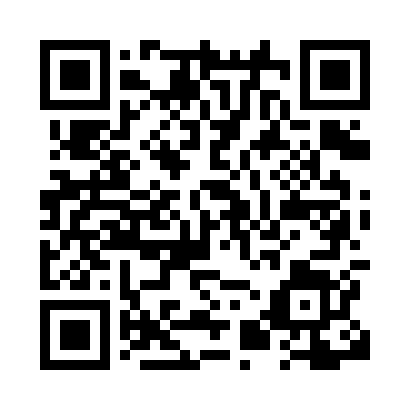 Prayer times for Linden, GuyanaWed 1 May 2024 - Fri 31 May 2024High Latitude Method: NonePrayer Calculation Method: Muslim World LeagueAsar Calculation Method: ShafiPrayer times provided by https://www.salahtimes.comDateDayFajrSunriseDhuhrAsrMaghribIsha1Wed4:285:4011:503:086:007:082Thu4:285:4011:503:086:007:083Fri4:275:4011:503:096:007:094Sat4:275:3911:503:096:007:095Sun4:275:3911:503:096:017:096Mon4:265:3911:503:106:017:097Tue4:265:3911:503:106:017:098Wed4:265:3911:503:106:017:099Thu4:255:3911:503:106:017:1010Fri4:255:3811:503:116:017:1011Sat4:255:3811:503:116:017:1012Sun4:255:3811:503:116:017:1013Mon4:245:3811:503:126:017:1014Tue4:245:3811:503:126:017:1115Wed4:245:3811:503:126:017:1116Thu4:245:3811:503:126:027:1117Fri4:245:3811:503:136:027:1118Sat4:235:3711:503:136:027:1219Sun4:235:3711:503:136:027:1220Mon4:235:3711:503:146:027:1221Tue4:235:3711:503:146:027:1322Wed4:235:3711:503:146:037:1323Thu4:235:3711:503:156:037:1324Fri4:235:3711:503:156:037:1325Sat4:225:3711:503:156:037:1426Sun4:225:3711:503:156:037:1427Mon4:225:3711:503:166:047:1428Tue4:225:3711:513:166:047:1529Wed4:225:3711:513:166:047:1530Thu4:225:3811:513:176:047:1531Fri4:225:3811:513:176:047:15